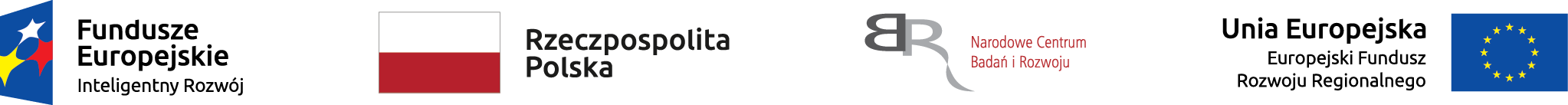 Nr sprawy: 15/2020/BK/AutoInvent	    Załącznik nr 4 do Zapytania ofertowego								…………., dnia ……………………...... r.PROTOKÓŁ ODBIORU Przedmiot zamówienia:Zakup miniaturowego transpondera ADS-B w zestawie z antenami i okablowaniem
 na potrzeby realizacji projektu pn.: „System automatycznej akwizycji i analizy danych przestrzennych automatyzujący proces inwentaryzacji, modelowania i obliczania składowisk surowców mineralnych w czasie quasi rzeczywistym”.Zamawiający:JSW Innowacje S.A.40-282 Katowiceul. Paderewskiego 41Wykonawca:………………………….………………………….………………………….Odbiór jakościowy urządzenia w imieniu Odbierającego (zaznaczyć właściwy*)	 zgodny                        niezgodnyUwagi:…………………………………………………………..………………………………………………………….………………………………………………				………………………………………………data i podpis przedstawiciela Zamawiającego 			                   data i podpis przedstawiciela WykonawcyNazwa urządzeniaNr seryjny